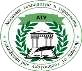 Автономная некоммерческая профессиональная образовательная организация «Академия технологии и управления»СОГЛАСОВАНОСтуденческим советом от 30.08.2016 г.протокол № 01РАССМОТРЕНОпедагогическим советом от 31.08.2016 г.протокол № 02УТВЕРЖДЕНОприказом ректора академииот 31.08.2016 г. № 36-ОДПОЛОЖЕНИЕ	О ВНЕШНЕМ ВИДЕ СТУДЕНТОВОбщие положенияПоложение устанавливает определенные требования к внешнему виду и деловому стилю одежды студентов АНПОО «Академия технологии и управления» во время нахождения в академии и в местах, где необходимо поддерживать имидж студента образовательного учреждения, а также обязанности участников образовательного процесса по соблюдению требований к внешнему виду студентов.Внешний вид определяют: одежда и ее состояние, обувь и ее состояние, прическа, макияж, украшения, а также их гармоничное сочетание.2. Цели и задачиФормирование	имиджа	студента	Академии	технологии	и управления.Соблюдение правил личной и общественной гигиены. 3.Формирование	нравственности,	ответственности,	эстетичности	икультуры внешнего вида.4.	Становление	профессиональной	культуры	поведения	и взаимодействия студентов с преподавателями и студентов между собой.3. Требования к внешнему виду студентов академииСтуденты АНПОО «Академия технологии и управления» во время нахождения в академии, а также в местах, где необходимо поддерживать имидж студента академии, обязаны иметь опрятный внешний вид и соблюдать деловой стиль в одежде.Одежда должна соответствовать статусу будущего специалиста, выражать уважение студента к себе и к обществу. В помещении академии не разрешается находиться в верхней одежде.Девушкам рекомендуется:блузка или водолазка;юбка средней длины;брюки;пиджак, жилет, кардиган;платье, сарафан. Юношам рекомендуется:рубашка или водолазка;брюки;джемпер, пуловер, свитер жилет;костюм;галстук.Студентам запрещается носить:яркую, досуговую одежду с броскими рисунками или надписями;спортивную и пляжную одежду;блузки, футболки, брюки, не прикрывающие участки тела.Парадная одежда для студентов академии дополняется:для юношей галстуком и белой рубашкой;для девушек белой блузкой.4. Права и обязанностиСтудент имеет право на самовыражение в одежде в рамках норм приличия и нормами профессиональных отношений.В дни проведения торжественных линеек, праздников студенты надевают парадную одежду.Преподаватель имеет право сделать замечание студенту о несоответствии внешнего вида требованиям настоящего Положения.5. Заключительные положенияТребования к внешнему виду студентов АНПОО «Академия технологии и управления», установленные данным Положением, являются обязательными с 01 сентября 2016 года.Контроль над выполнением данного Положения возлагается на заведующих отделениями.